                                                                    September 13, 2016Docket No. A-2012-2337893 Utility Code: 1115340MOSES CHEUNGCHOICE ENERGY LLC1031 OFFICE PARK RDWEST DES MOINES IA 50265Re:	Bonding/Security Reduction for Electric Generation SuppliersDear Mr. Cheung:On August 12, 2016, Choice Energy LLC (Choice Energy) filed a bond reduction petition to reduce its bond with the Pennsylvania Public Utility Commission from 10% to 5% of Choice Energy’s most recent twelve (12) months of revenue pursuant to the Commission’s Order entered July 24, 2014 at Docket No. M-2013-2393141.   The Commission’s July 24, 2014, bond reduction Order states:“At a minimum, Commission staff will require each EGS seeking this change to: Provide its gross revenues for the sale of electricity to retail customers in Pennsylvania for the most recent 12 months;Provide the amount of gross receipts taxes that the EGS has prepaid towards its estimated revenues for the three prior years or the life of its license, whichever is the least period of time; Submit documentation, if the EGS is proposing to utilize a parental or corporate guarantee, that demonstrates that the guarantor meets the required long-term bond rating from two of the approved rating agencies; Provide available AEPS compliance data from the most recent 12 months; andProvide copies of all Department of Revenue documents that support the EGS’s request.Depending on the nature of the EGS’s request, Commission staff may seek more information from the EGS, such as demonstration that the EGS has paid Pennsylvania GRT for the previous calendar year(s).”Upon review of Choice Energy’s bond reduction petition, we find that the proposed bonding/security reduction from 10% to 5% does not appear to be unlawful, unjust, unreasonable, or contrary to the public interest.Accordingly, we will grant Choice Energy’s Bond Reduction Petition to become effective on the date of this Secretarial Letter.  Choice Energy’s current security expiration date must be aligned with the Bond Reduction effective date.The bond reduction shall be effective for one year and may be renewed annually for additional years by the Commission, provided Choice Energy provides annual documentation of its eligibility for a bond reduction with the Commission’s annual bond review pursuant to 52 Pa.Code Section 54.40(d), (90) days prior to the security expiration date. In the event Choice Energy does not provide such documentation to the Commission, its bond reduction will cease and the bonding requirement will revert to 10% of gross receipts.   If you are dissatisfied with the resolution of this matter, you may, as set forth in 52 Pa. Code §5.44, file a petition for reconsideration with the Commission within twenty (20) days of the date of this letter.  The petition for reconsideration should be addressed to Secretary Rosemary Chiavetta, Pennsylvania Public Utility Commission, 400 North Street, Harrisburg, PA  17120.	Should you have any questions pertaining to your petition, please contact the Bureau of Technical Utility Services at 717-783-5242.							Sincerely,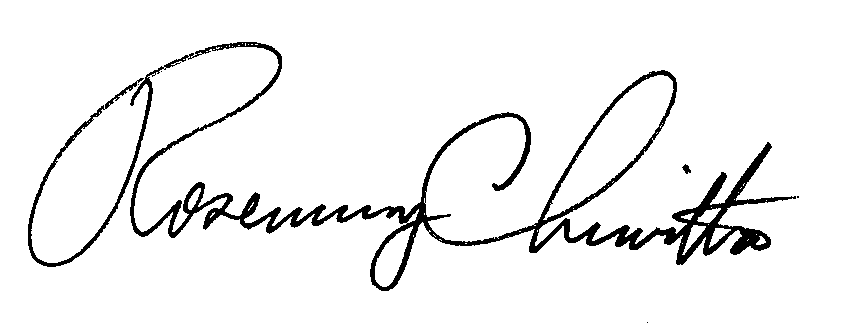 							Rosemary ChiavettaSecretary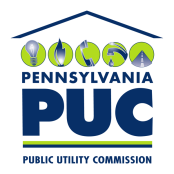 COMMONWEALTH OF PENNSYLVANIAPENNSYLVANIA PUBLIC UTILITY COMMISSION400 NORTH STREET, HARRISBURG, PA 17120IN REPLY PLEASE REFER TO OUR FILE